ARGE „Bewegung und Sport“ OÖ	www.bsp.eduhi.at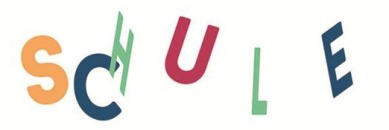 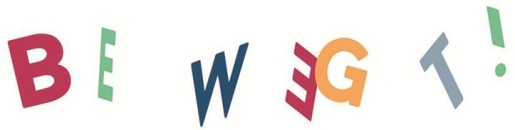 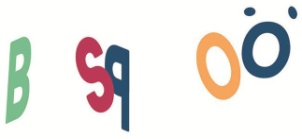 ANMELDUNG zum Schulsportspektakel Dienstag, 2. Juli 2019 von 10:00 bis 13:00 UhrSchule: Kontaktperson:E-mail-Adresse:Tel. Nummer / Schule:Tel. Nummer / privat (wenn möglich):  Wir möchten mit einer aktiven Darbietung teilnehmen.Geplantes Programm (bitte die drei nichtzutreffenden Möglichkeiten entfernen):reine Präsentation, Gesamtzeit max. 20 Minuten Auftritt auf der Hauptbühne nur ohne Materialaufbau möglich, Dauer ca. 5 Minuten. Bei Überbuchung erfolgt die Reihung nach Eingang der Anmeldungen.Mitmachstation für Zuschauer/innen, Gesamtzeit 1,5 Stunden	Kombination aus Präsentation und Mitmachstation, Gesamtzeit 1,5 StundenTitel:Kurzbeschreibung des Programms: Benötigtes Material (wird nach Möglichkeit bereitgestellt):Anzahl der aktiven Schüler/innen:Wir würden gerne als Zuschauer/innen an der Veranstaltung teilnehmen.  Anzahl der Klassen: 	Gesamtanzahl der Schüler/innen: Reiseart: öffentliches Verkehrsmittel, Privatbus (Nichtzutreffendes entfernen)Bitte für jede Gruppe eine eigene Anmeldung ausfüllen, unter dem Schulnamen abspeichern und bis spätestens 1. Dezember 2018 an folgende Adresse mailen: schulsportspektakel@gmail.comDie Veranstaltung findet bei jedem Wetter, eventuell unter veränderten organisatorischenBedingungen(überdachte Schauplätze), statt.